                         A travel blog/video            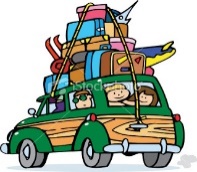 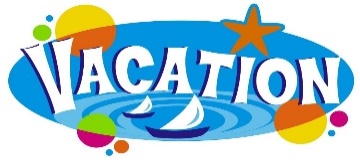 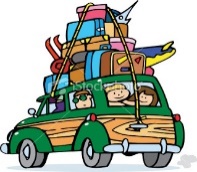 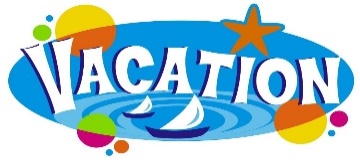 You will be creating a travel blog/video IN SPANISH of a famous place in the Spanish Speaking world!   Tell us about the location, what to see, why we should see it, what we can do while there and what should we not miss!  Be sure to include photos and maps for your visuals and when presenting, be sure to use level up sentences! This is a paired or individual assignment. When complete, upload into google classroom. We will be presenting this in front of class on  _______________Google slides or PowerPoint.  Find an upload pictures to put on your presentation.  Each person will have 6 photos:  one per slide.Paper Slide Show…Retro- Draw or print your pictures to be placed under the Document Camera.Requirements:  Everyone must speak equally and in each Frame.  Rubric: Peer Editor: ________________                     Nombre: ____________________Rubric: Project:  Spanish II  Unit __2__:  ___Travel Blog__		 Nombre:  _______________________Topic:  Present tense- 			 Assessment type:  Formal:   ___________    Informal:_____ 			A   	                        B			C                                 D                             F Nombre: ____________________                     Notes about the different toursWriting Assessment Unit 2:           Nombre:  _________________________ Período____Traveling- Writing a persuasive letter Based on the presentations, choose which place you’d most like to visit and write a letter to your parents why you’d like to go there.  Cite specific information about the trip and be sure to include the benefits of traveling as well and as it relates to this particular place.  Be sure to include level up sentences!  (approx. 8 sentences/50 words).   Needs:  notes from presentations, vocabulary, and grammar notes from class___________________________,__________________________________________________________________________________________________________________________________________________________________________________________________________________________________________________________________________________________________________________________________________________________________________________________________________________________________________________________________________________________________________________________________________________________________________________________________________________________________________________________________________________________________________________________________________________________________________________________________________________________________________________________________________________________ __________________________,_________________________Project:  Spanish II  Unit __2__:  ___Travel Blog__	      Nombres:  _____________ _____________Topic:  Present tense- 			 Assessment type:  Formal:   ___________    Informal:_____ 			A   	                        B			C                                 D                             F Project:  Spanish II  Unit __2__:  ___Travel Blog__	      Nombres:  _____________ _____________Topic:  Present tense- 			 Assessment type:  Formal:   ___________    Informal:_____ 			A   	                        B			C                                 D                             F FramesIdeasBrainstorming IdeasIntroduction:  pictures of yourselves-Name, from, why do you like to travelMaps/pictures of places -1. Country  2. CityWhere are you going and why?Touristic site 1Touristic site 2  What is it? Why is it important? When was it built? When is it open/closed? Price?Activity 1Activity 2What should I do there? How much does it cost?  When can I go? Place to stayPlace to eatWhat would you recommend? Why? Cost? Creative Visual Why should I travel here? State your opinion about this place and convince me to go there. ABCDWow!  Lots of vocabulary and did more than expected!  Great pronunciation... very easy to understand!All above information included Easy to understand while watchingMost of the information is included. Somewhat difficult to understandNeeds improvement.  Not all the above information is included.Difficult to understandFramesIdeasNotesIntroduction:  pictures of yourselves-Name, from, why do you like to travelMaps/pictures of places -1. Country  2. CityWhere are you going and why?Touristic site 1Touristic site 2  What is it? Why is it important? When was it built? When is it open/closed? Price?Activity 1Activity 2What should I do there? How much does it cost?  When can I go? Place to stayPlace to eatWhat would you recommend? Why? Cost? Creative Visual Why should I travel here? State your opinion about this place and convince me to go there. ABCDWow!  Lots of vocabulary and did more than expected!  Great pronunciation... very easy to understand!All above information included Easy to understand while watchingMost of the information is included.Somewhat difficult to understandNeeds improvement.  Not all the above information is included.Difficult to understandGreat job!Very goodGoodNeeds workNeeds a lot of improvementContent Knowledge         On topicOn topicMin 6 visuals/ per person = 12, well researched and expressed.  Both people spoke equallyAddressed most itemsMissing information. On general topic but not detailedDoes not address but is written in SpanishVocabularyGreat  use of vocabulary & a varietyVariety of vocabularyGood VocabularyWeak on VocabularyDoes not address topicGrammarGreat job!  Adj agreeUse of gustar verbsSome errorsMany errors   Difficult to read  Does not meet requirements but written in SpanishVariety of verbsVariety of verbsUse of present tense  Use of level up sent. Transition words usedGood use of verbsSome level up sentencesVerbs do not varySimple sentences used Attempted but did not demonstrate accuracyDoes not meet requirements but written in SpanishFluency Easy to understand to- minimal errorsEasy to undersand  some errors cause hesitation in comprehensionCan understand, but multiple errors, verbs not consistently correctKnow what you are talking about but is difficult to understandDoes not demonstrate that you know proper syntax.  Difficult to understand.Name of city, countryTourist sites ActivitiesPlaces to stay and eatWould you go?  Why? Rate it (1-5) 4321Wow!  Lots of vocabulary and did more than expected!  Great pronunciation... very easy to understand!All above information included Easy to understand while watchingMost of the information is included. Somewhat difficult to understandNeeds improvement.  Not all the above information is included.Difficult to understandI can use a variety of words and phrases on a range of familiar topics. I can begin to give more details and elaborate on a topic. I combine simple strings of sentences to express my thoughts. Level up in a variety of ways. My message is clear, and my mistakes do not affect communication.Intermediate Low:  AI can use familiar words and phrases for familiar tasks, topics, and activities. I can add some details. In addition to simple sentences, I begin to combine words and phrases to create original sentences. I can level up multiple sentences but not in a variety of ways. My overall message is clear, despite some mistakes.        Novice High:  BI can use a limited number of words and phrases for common objects and actions, but they are repetitive. I can make simple sentences but I don’t use a variety of verbs. However, I can demonstrate how to level up a sentence.Novice Mid:     CI can use a small number of repetitive words and phrases for common objects and actions. I can use some simple words and isolated phrases to provide basic information. I can be understood only with great effort.  I don’t really understand how verbs work but I have written a fair amount.Please plan on attending Hot Lunch.Novice low:    DI have a difficult time writing and have not written much.  What I have written may even be repetitive.  There are a lot of errors and it is difficult to understand. Does not meet expected growth.  Please set up a conference with your teacher.      Novice low:    FGreat job!Very goodGoodNeeds workNeeds a lot of improvementContent Knowledge         On topicOn topicMin 6 visuals/ per person = 12, well researched and expressed.  Both people spoke equallyAddressed most itemsMissing information. On general topic but not detailedDoes not address but is written in SpanishVocabularyGreat  use of vocabulary & a varietyVariety of vocabularyGood VocabularyWeak on VocabularyDoes not address topicGrammarGreat job!  Adj agreeUse of gustar verbsSome errorsMany errors   Difficult to read  Does not meet requirements but written in SpanishVariety of verbsVariety of verbsUse of present tense  Use of level up sent. Transition words usedGood use of verbsSome level up sentencesVerbs do not varySimple sentences used Attempted but did not demonstrate accuracyDoes not meet requirements but written in SpanishFluency Easy to understand to- minimal errorsEasy to undersand  some errors cause hesitation in comprehensionCan understand, but multiple errors, verbs not consistently correctKnow what you are talking about but is difficult to understandDoes not demonstrate that you know proper syntax.  Difficult to understand.Great job!Very goodGoodNeeds workNeeds a lot of improvementContent Knowledge         On topicOn topicMin 6 visuals/ per person = 12, well researched and expressed.  Both people spoke equallyAddressed most itemsMissing information. On general topic but not detailedDoes not address but is written in SpanishVocabularyGreat  use of vocabulary & a varietyVariety of vocabularyGood VocabularyWeak on VocabularyDoes not address topicGrammarGreat job!  Adj agreeUse of gustar verbsSome errorsMany errors   Difficult to read  Does not meet requirements but written in SpanishVariety of verbsVariety of verbsUse of present tense  Use of level up sent. Transition words usedGood use of verbsSome level up sentencesVerbs do not varySimple sentences used Attempted but did not demonstrate accuracyDoes not meet requirements but written in SpanishFluency Easy to understand to- minimal errorsEasy to undersand  some errors cause hesitation in comprehensionCan understand, but multiple errors, verbs not consistently correctKnow what you are talking about but is difficult to understandDoes not demonstrate that you know proper syntax.  Difficult to understand.